муниципальное учреждение культуры Каменского района«Межпоселенческая центральная библиотека»муниципальное бюджетное учреждение культурыКалитвенского сельского поселения«Калитвенская сельская библиотека»Паспорт массового мероприятия Дата:  29 ноября 2016 г.     Форма массового мероприятия: Час чтения «Писатели о животных»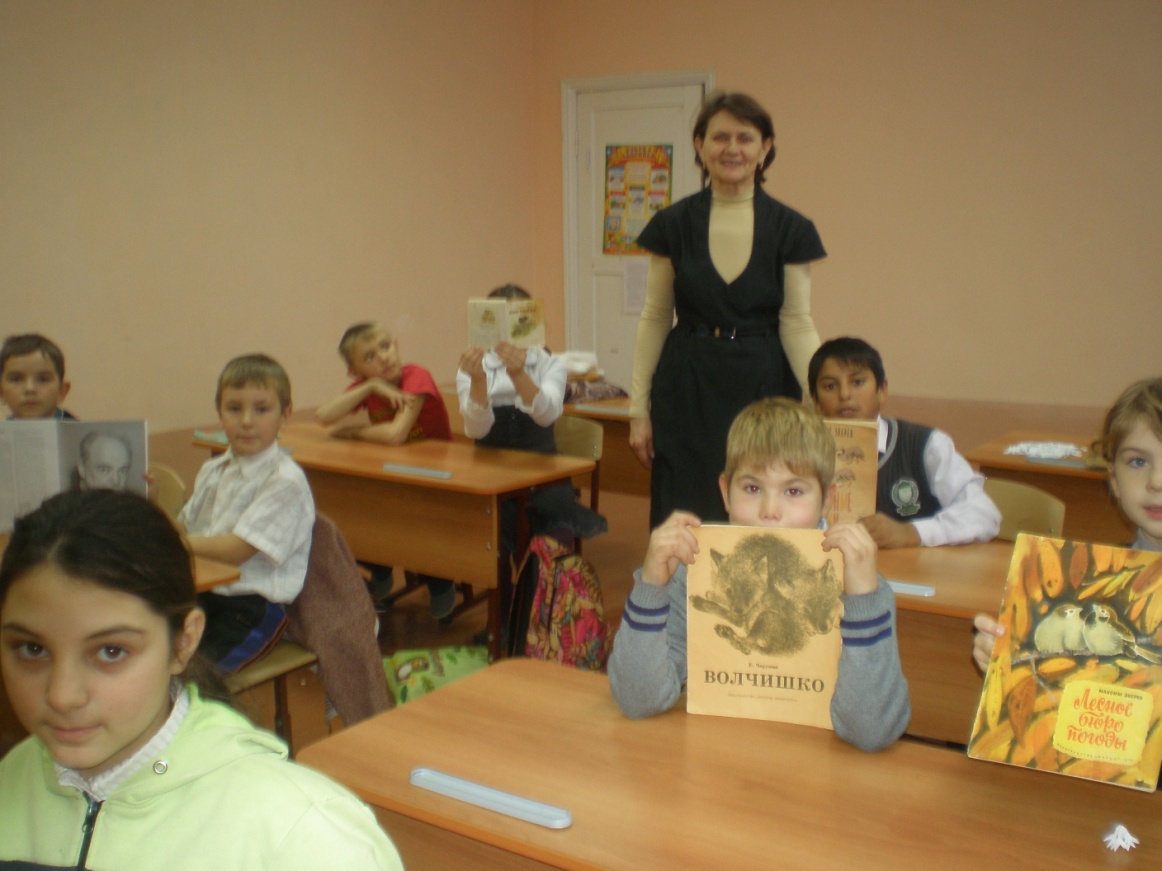  (к юбилеям Е. Чарушина, М. Зверева) Тема: «Когда животные рядом»Место проведения:  МБОУ Калитвенская СОШГости и участники: обучающиеся нач.шк Схема мероприятия, темы выступлений: Рассказ о детстве писателя и художникаЗнакомство с книжками Е. Чарушина, М. ЗвереваПрезентация Чтение рассказов Е. Чарушина Директор                      С.В. Кудинова